Prescot Town Council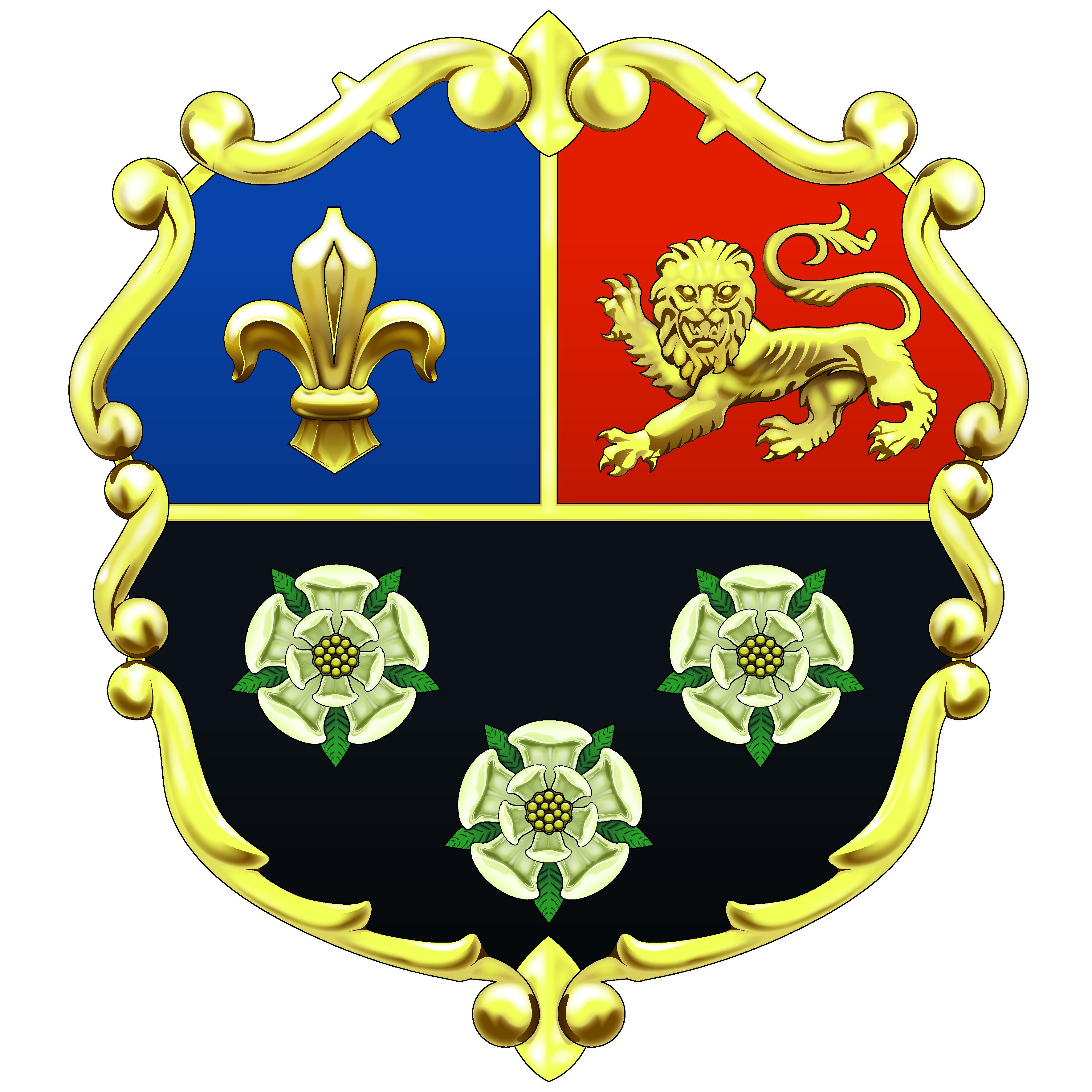 Eaton Street Bowling Green Key Holder AgreementIn order to provide individual access to the Bowling Green at Eaton Street the Town Council have developed this agreement to safeguard users and assets.AccessThe Town Council will provide keys to individuals for an annual charge of £10.00 (subject to change due to increase in costs) in order so that they may access the facilities. The keys will remain the property of Prescot Town Council.Keys are non-transferable. Any key holder found to be in violation of this will be asked to return the keys to the Town Council. Permitted UsageNo other users have any priority on the site and only the Town Council will allocate priority to user groups. The site may be used during daylight hours only. Users must also give consideration to the maintenance of the green by the grounds maintenance operative as these works may not always be schedule or advertised in advance.Users are welcome to access the facilities available in the bowling pavilion, when the grounds keeper or another key holding group is in the building.User SafetyThe safety of users on the bowling green is paramount, therefore:If you are using the Bowling Green alone on no account should the gates to the bowling green be locked while in use, as this may prohibit access for emergency services.Should a user see an unauthorised access to site they may explain the terms of usage and politely ask the person/s to leave, but must not enter into an argument / heated discussion with the person/s.  In this instance please call the Town Council on 0151 426 3933.In the event that the user feels threatened or unsafe they should vacate the site immediately and contact the Police on 101 or in the case of an emergency 999. The incident should also be reported to Prescot Town Council at the users earliest convenience on 0151 426 3933.I have read, understand and agree to abide by the conditions of this agreement.Signature:	___________________________________________Date:		__________________________Name AddressContact Number